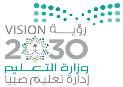 اختبار مادة العلوم للصف السادس الشهر الفصل الدراسي الثالث لعام ... هـالسؤال الأول / أملئي الجدول التالي بالمصطلح العلمي الذي تدل عليه العبارات التاليةالمادة – السبيكة – الغروي - الكثافةالسؤال الثاني / ضعي كلمة صح أو خطأ أمام العبارات الاتية 1- الذائبية هي أكبر كمية من المذاب يمكن اذابتها في كمية معينة من المحلول . 2- من دلالات التغير الكيميائي تغير اللون وتصاعد الغازات وانطلاق الحرارة والضوء. 3- تكوين الروابط او تفككها لا يغير الخصائص الكيميائية للمادة 4- يمكن فصل الحديد في كبريتيد الحديد بالمغناطيس      . السؤال الثالث / اختاري الاجابة الصحيحة فيما يلي السؤال الثالث / اكملي الجدول التالي للمقارنة بين حالات المادة كما تعلمتي                                                            انتهت الأسئلة                                   معلمة المادة / فاطمة حمديالمصطلح العلميالعبارةهي مخلوط مكون من فلز او أكثر ممزوج مع مواد صلبةمخلوط فيه دقائق مادة مشتتة خلال مادة أخرى مسببه منع مرور الضوءهي قياس مقدار الكتلة في حجم معين1 نوع التفاعل                                                                  نوع التفاعل                                                                  نوع التفاعل                                                                 1( أ )  احلال( ب ) اتحاد( ج ) تحلل2تفاعل ماص للطاقة .......تفاعل ماص للطاقة .......تفاعل ماص للطاقة .......2( أ ) البناء الضوئي( ب ) احتراق الشمعة( ج ) الألعاب النارية3من أمثلة المخلوط المعلق .......من أمثلة المخلوط المعلق .......من أمثلة المخلوط المعلق .......3( أ ) البرونز( ب ) الصلصا( ج ) كريمة الخفق4الخاصية الفيزيائية للنحاس .......الخاصية الفيزيائية للنحاس .......الخاصية الفيزيائية للنحاس .......4( أ ) العازلية( ب ) القساوة( ج ) الموصليةالمطلوبالحالة الصلبةالحالة السائلةالحالة الغازيةالمسافة بين جزيئتهاالحجم والشكل